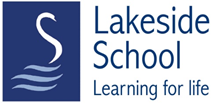 End of Year Report on Lakeside Levels Assessment2019/2020 CohortKEY STAGE PROGRESSAt Lakeside we are committed to using non- judgemental language with regard to our pupils. We have therefore decided to describe their progress within our assessment, procedures across a key stage in terms of colour. This table shows the ranges of progress across a Key Stage that would be defined as Red, (below expected) Orange, (‘expected’) Green (‘good’) & Blue (‘outstanding’).These figures were compiled after three years of collecting, collating and analysing progress across the Key Stages between the 9 Special Schools involved in “Special School’s Moderation and Assessment Group” (SSMAG).  The benchmarks that the data provides have been validated by OFSTED during inspections in all the SSMAG schools. We know these benchmarks then to reflect a robust, rigorous and precise system of moderationEnd Key Stage Progress Lakeside Steps (LS)SUMMARY:Key StageL1-3L4+KS1-2< .5.5-.9950%-99%1-1.49100-149%1.5%150%+< .7.7-1.4970%-149%1.5-1.99150%-199%2.0+200%+KS2-3< .15.15-.2915%-29%.3-.5930%-59%.6+60%+< .5.5-.9950%-99%1-1.49100%-149%1.5%150%+KS3-4< .15.15-.2915%-29%.3-.5930%-59%.6+60%+<.15.15-.2915%-29%.3-.5930%-59%.6+60%+KS2-4< .25.25-.4925%-49%.5-.9950%-99%1.0+100%+< .6.6-1.2960%-129%1.3-1.99130%-199%2.0+200%+KS4-5< .15.15-.2915%-29%.3-.5930%-59%.6+60%+<.15.15-.2915%-29%.3-.5930%-59%.6+60%+PUPILLSLSLSLSLSLSReadingEntryKS1KS2KS3KS4KS5KS1A2ii3iaB3c4bC2b3iiaD3c4aE1c2iaF1b1bKS2G2iiC3iiA5bH4b4b6bI4a5b8cJ3ib3ib4bK3ia6cL3ia5bM4c4c6bN2iic4a7cKS3O1ii5B5B7cP2ii2iiQ3iib5A6A9bR4a5b7bS3iiA4C4C5bT1b2ib4bKS4UP4BP6C6bLSLSLSLSLSLSWritingEntryKS1KS2KS3KS4KS5KS1A2ii3iaB2c4bC2b3iiaD3i4aE1i1iiaF1ia1iaKS2G2iiC3iiA5cH4a4a6bI4a5b7cJ3ib3ib4aK3ia5bL3ia5bM3iia4c6bN2iic4c6aKS3O1ii4a5b5bP2ii2iiQ3iib6b7c8cR4a5b7cS3iia3ib5b6cT1b2ib4bKS4UP4CP5B6cLSLSLSLSLSLSLSLSLSLSLSLSCommCommEntryEntryKS1KS1KS2KS2KS3KS3KS4KS4KS5KS5KS1A2ii2ii3a3aB2c2c4b4bC3c3c3iia3iiaD3c3c5c5cE1c1c2a2aF1b1b1b1bKS2G2iiC2iiC3iiA3iiA5b5bH4c4c4c4c7b7bI4a4a5b5b9b9bJ3ib3ib3ib3ib4a4aK3ia3ia5a5aL3ia3ia5b5bM4c4c4b4b7c7cN2iic2iic4a4a6c6cKS3O1ii1ii4a4a7a7a8a8aP3i3i3i3iQ3iib3iib6b6b7a7a9b9bR4a4a5a5a7b7bS3iia3iia3ib3ib4b4b5b5bT1b1b2ic2ic4b4bKS4UP4CP4CP5CP5C5b5bLSLSLSLSLSLSLSLSLSLSLSLSNumberNumberEntryEntryKS1KS1KS2KS2KS3KS3KS4KS4KS5KS5KS1A2ii2iiB2i2iC2ii2iiD3i3iE1i1iF1b1bKS2G2iiC2iiC3iiA3iiA5b5bH4c4c4c4c5a5aI4b4b5b5b8b8bJ3ib3ib3ib3ib4a4aK3ia3ia6b6bL3ia3ia5c5cM4c4c4b4b7b7bN2iic2iic5c5c6b6bKS3O1ii1ii4A4A4A4A6b6bP2ii2ii2ii2iiQ3iib3iib5A5A7B7B8b8bR5a5a6a6a8b8bS3iia3iia3iiA3iiA4C4C5c5cT1b1b2ib2ib4b4bKS4UP3iiAP3iiAP5BP5B5b5bLSLSLSLSLSLSLSLSLSLSLSLSSSMSSMEntryEntryKS1KS1KS2KS2KS3KS3KS4KS4KS5KS5KS1A2ii2iiB3i3iC2ii2iiD3i3iE1i1iF1b1bKS2G2iiC2iiC3iiA3iiA5a5aH4c4c4c4c7c7cI4b4b5c5c8c8cJ3ib3ib3ib3ib4a4aK3ia3ia6c6cL3ia3ia5b5bM4c4c4b4b7c7cN2iic2iic5c5c7b7bKS3O1ii1ii4c4c5b5b6b6bP2ii2ii2ii2iiQ3iib3iib6b6b7b7b8a8aR5a5a6b6b7b7bS3iia3iia3ib3ib4a4a6c6cT1b1b2ib2ib4b4bKS4UP4CP4CP6BP6B5b5bLSLSLSLSLSLSLSLSLSLSLSLSU&AU&AEntryEntryKS1KS1KS2KS2KS3KS3KS4KS4KS5KS5KS1A2ii2iiB3i3iC2ii2iiD3i3iE1i1iF1b1bKS2G2iiC2iiC3iiA3iiA6c6cH4c4c4c4c6b6bI4b4b5b5b7a7aJ3ib3ib3ib3ib4a4aK3ia3ia5a5aL3ia3ia5a5aM4c4c4b4b6b6bN2iic2iic4a4a6b6bKS3O1ii1ii4a4a5c5c5b5bP2ii2ii2ii2iiQ3iib3iib5c5c6b6b8c8cR5a5a6c6c7a7aS3iia3iia3ib3ib5c5c6b6bT1b1b2ib2ib4b4bKS4UP4CP4CP5BP5B5a5aLSLSLSLSLSLSLSLSLSLSLSLSICTICTEntryEntryKS1KS1KS2KS2KS3KS3KS4KS4KS5KS5KS1A2ii2ii3ia3iaB3i3i4a4aC2ii2ii3iia3iiaD3i3i4b4bE1i1i2ia2iaF1b1b1b1bKS2G2iiC2iiC3iiA3iiA5b5bH4c4c5a5aI5c5c7c7cJ3ib3ib3ib3ib4a4aK3ia3ia5a5aL3ia3ia4a4aM3iia3iia4c4cN3iib3iib6b6bKS3O3ib3ib4b4b5b5bP2ii2ii2ii2iiQ6c6c6b6b8b8bR4a4a5b5b7c7cS3ib3ib5b5b5b5bT1b1b2ic2ic4b4bKS4U3iia3iia5c5c6b6bLSLSLSLSLSLSLSLSLSLSLSLSSMSCSMSCEntryEntryKS1KS1KS2KS2KS3KS3KS4KS4KS5KS5KS1A2ii2iiB3i3iC2ii2iiD3i3iE1i1iF1b1bKS2G2iiC2iiC3iiA3iiA5b5bH4c4c7c7cI4c4c7b7bJ3ib3ib3ib3ib4a4aK3ia3ia5b5bL3ia3ia5b5bM4c4c6a6aN3iib3iib6b6bKS3O3ib3ib5b5b7c7cP2ii2ii2ii2iiQ5a5a8b8b10c10cR4a4a5b5b7c7cS3ib3ib4a4a6b6bT1b1b2ib2ib4b4bKS4U4c4c4c4c5c5c6b6bSUBJECT% OF PUPILS GREEN/BLUE AT END OF KEY STAGEPREVIOUS ACADEMIC YEARReading100%83%Writing83%66%Communication100%75%Number91%75%SSM91%90%U&A91%83%COMPUTING75%73%SMSC100%83%